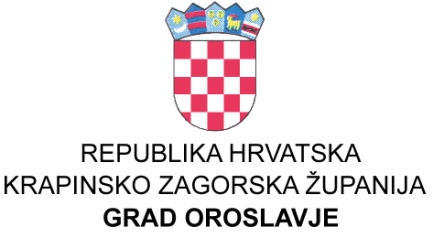 GRADSKO VIJEĆEKLASA: UBROJ: Oroslavje, Na temelju članka 31.stavka 2. Zakona o postupanju s nezakonito izgrađenim zgradama (Narodne novine 86/12, 143/13., 65/17 i 14/19.) i članka  32. Statuta grada Oroslavja («Službeni glasnik Krapinsko-zagorske županije» broj 16/09, 13/13, 19/18, 21/20 i 23/21.) Gradsko vijeće na svojoj 29. sjednici održanoj dana 09.10.2023. godine, nije donijeloPOLUGODIŠNJE IZVRŠENJE PROGRAMAKORIŠTENJA SREDSTAVA OSTVARENIH OD NAKNADE ZA ZADRŽAVNJE NEZAKONITO IZGRAĐENIH ZGRADA U PROSTORU NA PODRUČJU GRADA OROSLAVJA ZA 2023. GODINUI.Ovim programom utvrđeno je  namjensko korištenje 30% ostvarenih sredstava od naknade koja se naplaćuje u postupcima ozakonjenja nezakonito izgrađenih zgrada u prostoru na području Grada Oroslavja (u daljnjem tekstu. naknada)II.U izvještajnom razdoblju uplaćena su sredstva u iznosu od 665,74 EUR i namjenski su korištena  za financiranje u troškovima realizacije Programa održavanja objekata komunalne infrastrukture u Gradu Oroslavju za 2023. godinu.III	Polugodišnje izvršenje programa objavit će se u Službenom glasniku Krapinsko-zagorske županije i na web stranicama grada Oroslavja.                                                                                                                    PREDSJEDNIK 					                                   	    Gradskog vijeća Oroslavje  								             Ivan Tuđa, prof